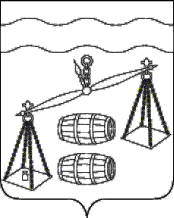 МУНИЦИПАЛЬНЫЙ РАЙОН«СУХИНИЧСКИЙ РАЙОН»Калужская областьРАЙОННАЯ ДУМАР Е Ш Е Н И ЕО  внесении  изменений   в   решениеРайонной Думы   муниципального  района  «Сухиничский район»от12.05.2022№206«Об утверждении Положения о системе оплаты труда в Контрольно-счетном органе муниципального района «Сухиничский район»Руководствуясь Федеральным законом от 07.02.2011 года № 6-ФЗ «Об общих принципах организации и деятельности контрольно-счетных органов субъектов Российской Федерации и муниципальных образований», постановлением Правительства Калужской области от 13.09.2022 № 697«О внесении изменений в некоторые постановления Правительства Калужской области», Районная Дума МР «Сухиничский район» Р Е Ш И Л А:Внести в решение Районной Думы МР «Сухиничский район» от 12.05.2022 № 206 «Об утверждении Положения о системе оплаты труда в Контрольно-счетном органе муниципального района «Сухиничский район» следующие изменения:Изложить пункт 2.1.приложения в следующей редакции:«2.1. Должностным лицам, замещающим муниципальные должности и муниципальные должности муниципальной службы в Контрольно-счетном органемуниципального района «Сухиничский район», устанавливаются следующие размеры должностных окладов в соответствии с замещаемой должностью:Изложить пункт 7.2. приложения в следующей редакции:«7.2. Ежемесячная надбавка к должностному окладу за классный чинмуниципальным служащим устанавливается в следующих размерах:Настоящее решение вступает в силу после его обнародования и применяется к правоотношениям, возникшим с 01.10.2022 года.Контроль за исполнением настоящего решения возложить на комиссию Районной Думы по нормотворчеству (Симоненков А.П.) и администрацию МР «Сухиничский район».Глава муниципального района«Сухиничский район»                                   Н.А.Егоров   Заместитель заведующего юридическим отделомадминистрации МР «Сухиничский район»                                       А.В. КарловскийЗаведующий  отделомфинансового обеспечения,главный бухгалтер администрации МР  «Сухиничский район»				        Е.Н. ЖоринаЗаместитель главы администрации МР «Сухиничский район», управляющий делами                                                                                                   Н.В.Волковаот  05.10.2022                   №   234Наименование должностиРазмер должностных окладов (руб.)Председатель Контрольно-счетного органа19830Главный инспектор9372Ведущий инспектор8443Инспектор6916Наименование классного чина муниципальной службыЕжемесячная надбавка к должностному окладу за классный чин муниципальным служащим ( в рублях в месяц)Действительный муниципальный советник 1 класса3372Действительный муниципальный советник 2 класса3191Действительный муниципальный советник 3 класса3006Муниципальный советник 1 класса2756Муниципальный советник 2 класса2576Муниципальный советник 3 класса2392Советник муниципальной службы 1 класса2328Советник муниципальной службы 2 класса2121Советник муниципальной службы 3 класса1922Референт муниципальной службы 1 класса1632Референт муниципальной службы 2 класса1368Референт муниципальной службы 3 класса1274Секретарь муниципальной службы 1 класса1260Секретарь муниципальной службы 2 класса1238Секретарь муниципальной службы 3 класса1191